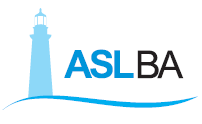 DIREZIONE GENERALECOMUNICATO STAMPAOGGETTO: ASL Bari attiva a Conversano servizio “Dialisi Vacanze 2017”Montanaro: “Servizio eleva la qualità del soggiorno da parte dei pazienti/utenti”“La ASL Bari - scrive il Direttore Generale della ASL Bari Dottor Vito Montanaro – informa tutti gli utenti interessati che, al fine di assicurare un adeguato supporto a quanti abbiano scelto di trascorrere le proprie vacanze estive in Puglia e necessitino di trattamenti dialitici, dal 27 giugno è partito il servizio di dialisi estive presso il Centro Dialisi - P.T.A. “F. Jaia” di Conversano (BA). Il servizio rimarrà attivo fino al 30 settembre 2017. Il Centro dialisi di Conversano, individuato anche per la sua favorevole allocazione, sia rispetto alle località costiere che a quelle dell’entroterra, è in grado di ospitare sino a 12 pazienti per turno. Attualmente è previsto un turno per dialisi vacanze nel pomeriggio dei giorni di martedì, giovedì e sabato. Considerato un periodo medio di vacanza di 15 giorni per paziente, nei mesi estivi sarà possibile dializzare sino a 72 pazienti, per un totale di circa 500 trattamenti dialitici. Al momento risultano prenotati n. 10 pazienti. Una apposita comunicazione dell’attivazione del servizio è stata indirizzata alla sede nazionale e regionale della Associazioni dei dializzati (ANED). Vogliamo divulgare e dare massima conoscenza della possibilità concepita dalla ASL Bari in coerenza con uno spirito di integrazione coi servizi offerti dal territorio: c’è da sottolineare l’importanza del servizio in riferimento a soggetti costretti a sottoporsi a dialisi. Garantire il servizio significa produrre valore aggiunto per la Regione Puglia, meta preferita da sempre più turisti e visitatori. Invitiamo a tal proposito chiunque fosse interessato a prendere contatti ai seguenti recapiti 080.4050824 o 080.4050843 o via mail scrivendo a giuseppe.gernone@asl.bari.it per prenotazioni o informazioni. Con il servizio ‘Dialisi Vacanze 2017’ presso Conversano  – conclude il Dottor Vito Montanaro della ASL Bari – intendiamo elevare la qualità del soggiorno da parte dei pazienti/utenti”.Bari, 27/06/2017                                    IL DIRETTORE GENERALE                                                                                               Vito Montanaro